BangladeshBangladeshBangladeshDecember 2023December 2023December 2023December 2023SundayMondayTuesdayWednesdayThursdayFridaySaturday12345678910111213141516Martyred Intellectuals DayVictory Day1718192021222324252627282930Christmas Day31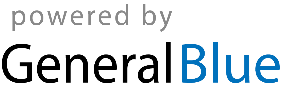 